Аннотация к фотографии, предлагаемой для Фотоконкурса по итогам реализации республиканского проекта «Нацпроекты Татарстана – 2019»Участник: Усманова Ясмина РаилевнаНазвание работы: «Поиграем?!»Номинация: «Приглашаем в гости»Название соответствующего Национального проекта: «Образование»Дата съемки: 29.11.2019Название и местонахождение объекта фотоснимки: Спортивный зал в МБОУ «Сорок-Сайдакская основная общеобразовательная школа Буинского муниципального района Республики Татарстан»,РТ, Буинский район, с. Сорок-Сайдак, ул. Центральная, д.2.Количественные и качественные показатели объектов на фотоснимке:9 человекИнформация о героях фотоснимка: Обучающиеся школы. 4-5 классы, активно занимающиеся спортом в новом спортивном зале своей школы.Контактные данные: e-mail: 40-saidak@mail.ru         тел. +7(843)-745-35-10Дата 06.12.2019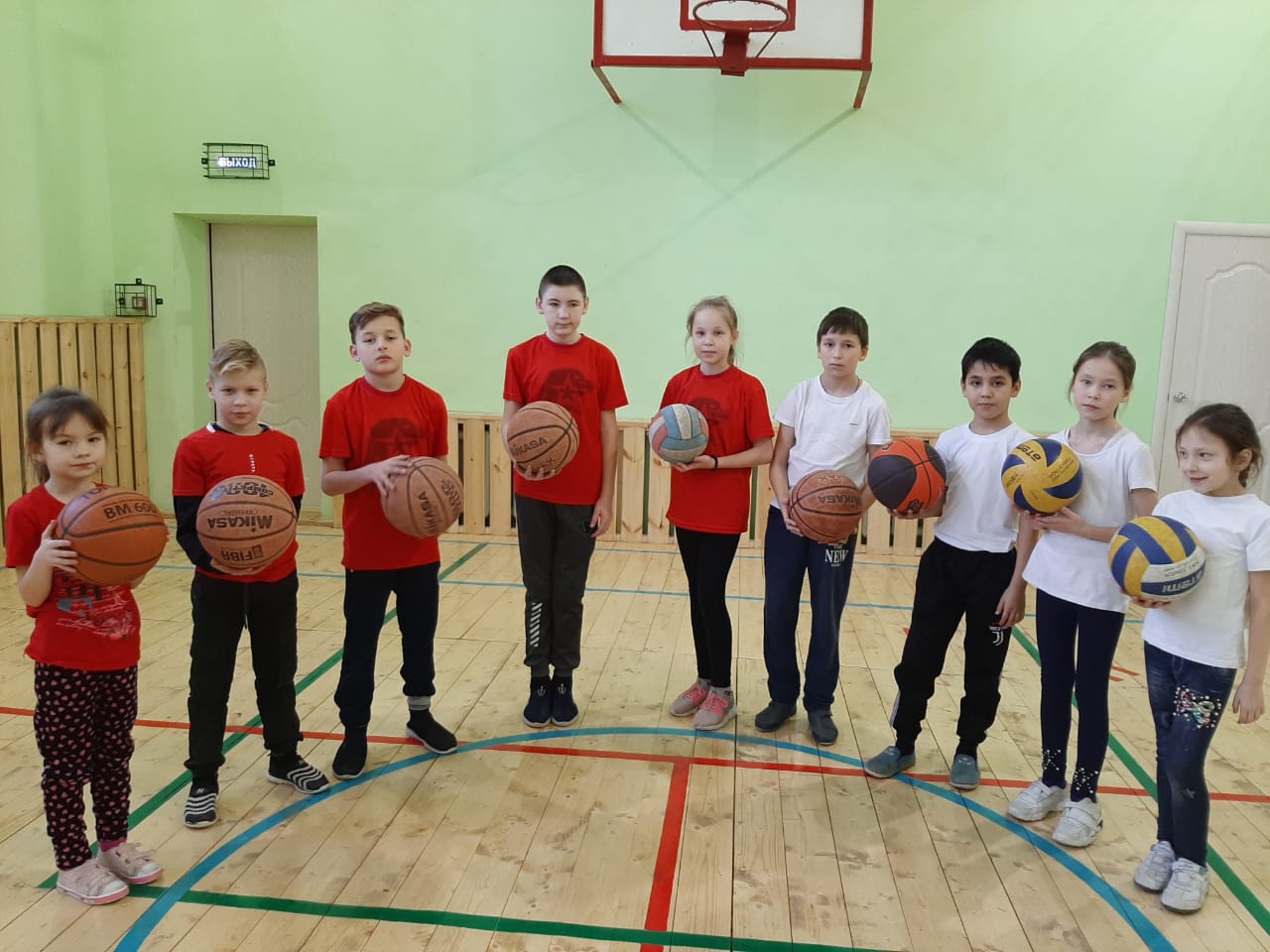 